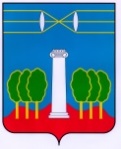 СОВЕТ ДЕПУТАТОВГОРОДСКОГО ОКРУГА КРАСНОГОРСКМОСКОВСКОЙ ОБЛАСТИР Е Ш Е Н И Е от   26.08.2021   № 574/44О внесении изменений в решениеСовета депутатов от 26.11.2020 №436/36«О бюджете городского округа Красногорск на 2021 год 
и на плановый период 2022 и 2023 годов»Совет депутатов РЕШИЛ:Внести в решение от 26.11.2020 №436/36 «О бюджете городского округа Красногорск на 2021 год и на плановый период 2022 и 2023 годов» следующие изменения:В пункте 1:в подпункте «а» цифры «15135148,57000» и «6828856,57» заменить цифрами «15599787,64000» и «7051495,64000» соответственно, в подпункте «б» цифры «16377761,03613» заменить цифрами «16842400,10613».В пункте 2:в подпункте «а» цифры «15726115,68556», «7494891,68556», «15796229,04000» и «6971746,04000» заменить цифрами «15826323,99553», «7395099,99553», «15954377,04000» и «6919894,04000» соответственно, в подпункте «б» цифры «15505762,82678», «16511582,85169» и «478000» заменить цифрами «15605971,13675», «16669730,85169» и «488000» соответственно. В пункте 3 цифры «158357,7» заменить цифрами «156060,7».В пункте 8 цифры «782306,125» и «389266» заменить цифрами «816765,125» и «334685». В пункте 10 цифры «529261» заменить цифрами «535731».В пункте 11 цифры «322022,5» заменить цифрами «328362,5».Пункт 22 читать в следующей редакции: «22. Утвердить программу муниципальных гарантий городского округа Красногорск на 2021 год и плановый период 2022 и 2023 годов согласно приложению 9 к настоящему решению. Установить, что общий объем бюджетных ассигнований, предусмотренных на исполнение муниципальных гарантий городского округа Красногорск по возможным гарантийным случаям, планируемым за счет расходов местного бюджета, составляет в 2021 году 100000 тыс. рублей, в 2022 году 200000 тыс. рублей, в 2023 году 200000 тыс. рублей.».Приложение 1 «Поступления доходов в бюджет городского округа Красногорск на 2021 год и на плановый период 2022 и 2023 годов» изложить в редакции согласно приложению 1 к настоящему решению.Приложение 4 «Распределение бюджетных ассигнований по разделам, подразделам, целевым статьям (муниципальным программам городского округа Красногорск и непрограммным направлениям деятельности), группам и подгруппам видов расходов классификации расходов бюджета городского округа Красногорск на 2021 год и на плановый период 2022 и 2023 годов» изложить в редакции согласно приложению 2 к настоящему решению.Приложение 5 «Распределение бюджетных ассигнований по целевым статьям (муниципальным программам городского округа Красногорск и непрограммным направлениям деятельности), группам и подгруппам видов расходов классификации расходов бюджета городского округа Красногорск на 2021 год и на плановый период 2022 и 2023 годов» изложить в редакции согласно приложению 3 к настоящему решению.Приложение 6 «Ведомственная структура расходов бюджета городского округа Красногорск на 2021 год и на плановый период 2022 и 2023 годов» изложить в редакции согласно приложению 4 к настоящему решению.Приложение 7 «Источники внутреннего финансирования дефицита бюджета городского округа Красногорск на 2021 год и на плановый период 2022 и 2023 годов» изложить в редакции согласно приложению 5 к настоящему решению.Приложение 9 «Программа предоставления муниципальных гарантий городского округа Красногорск на 2021 год и плановый период 2022 и 2023 годов» изложить в редакции согласно приложению 6 к настоящему решению.Опубликовать настоящее решение в газете «Красногорские вести» и разместить на официальном сайте Совета депутатов городского округа Красногорск Московской области.Разослать: в дело, главе, Регистр, прокуратуру, редакцию газеты «Красногорские вести»Глава               городского округа Красногорск              ПредседательСовета депутатовА.П. Спасский ___________________С.В.Трифонов ___________________